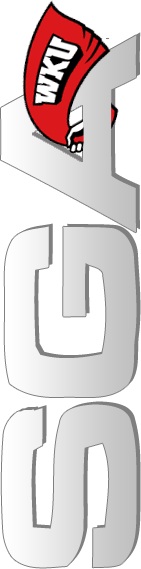 Executive Cabinet Minutes 9/23/14Officers Present: President Nicki SeayExecutive Vice President Nolan MilesAdministrative Vice President Liz KoehlerChief of Staff Seth ChurchDirector of Public Relations KJ HallDirector of Academic and Student Affairs Barrett GreenwellSpeaker of the Student Senate Jay Todd Richey. Officers Not Present:Director of Information Technology Sarah HazelipThe meeting of the Executive Cabinet of the Western Kentucky University Student Government Association was called to order at 6:36 PM in the SGA President’s Office in the Downing Student Union by President Nicki Seay. Barrett expressed concern about the changing of the language in Reoslution 1-14-F. Liz felt that the changes made were positive since there are more students than solely LGBT who feel unsafe on campus. Nolan agreed that the changes were positive to reach a middle point in serving the entire student body.Nicki said similar arguments and issues had been raised last year when SGA pursued a policy with gender-neutral housing. Liz said that CAB cannot go to Organizational Aid so the authorship of Bill 5-14-F was the only way CAB could come to SGA for money.Seth said the reason that Resolution 1-14-F got brought up was because SGA has been working for LGBTQ rights, but the amendments made it a safe space for everyone, which is better than the original resolution. Nolan asked the Executive Board how appointments should be made to the Potter College Academic Complaints Committee. Everyone agreed that a random lot of the departmental nominations was best for choosing the representative. Nolan then expressed concerns, echoed by Nicki and Liz, about the amendments made to Resolution 3-14-F to make it three credit hours, rather than nine.Barrett expressed concern that Senate may be fundamentally changing bills and resolutions without fully comprehending what is being changed or the process behind the changes. Barrett’s concerns were echoed by Liz and Nolan.KJ asked why Executive Board members cannot speak on debate. Seth explained Judicial Council opinion 2013FA-002, saying that it prevents Executive members, Judicial Council members and students from speaking in debate, though they are still allowed to speak during student speakers, author legislation, give an author’s speech for that legislation and debate any unfriendly amendments to that legislation. This was done to prevent any undue influence by Executive members on Senate’s policy-making decisions, while preserving debate for Senators alone. Barrett asked that the SGA office have an LGBTQ Safe Space sticker in addition to a generalized Safe Space sticker.Seth said that the sticker will be a generalized Safe Space sticker to stick to the wording and spirit of the Resolution while representing all students. It was agreed to print and place a generalized Safe Space sticker. Senate bills and resolutions approved by unanimous consent. The new SGA shirts will be given out to new Senators at the first Senate meeting. Motion to adjourn made by Seth Church. Seconded by Barrett. Motion passed by unanimous consent.Meeting adjourned 6:49 PM.